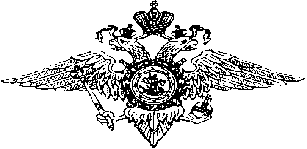 МВД РОССИИМИНИСТЕРСТВО ВНУТРЕННИХ ДЕЛ ПО РЕСПУБЛИКЕ ДАГЕСТАНМО МВД РОССИИ «КИЗИЛЮРТОВСКИЙ»ОТЧЁТо деятельности МО МВД России «Кизилюртовский» за 2017 год.Уважаемый Магомед Пазуевич!Уважаемые депутаты!В 2017 году криминогенная ситуация на территории города Кизилюрт сохранялась сложной и напряжённой. МО МВД России «Кизилюртовский» во взаимодействии с другими правоохранительными органами, удалось реализовать комплекс мер по противодействию терроризму и экстремизму, предупреждению, пресечению и раскрытию преступлений, профилактике правонарушений и обеспечению правопорядка и общественной безопасности.Принятыми мерами, криминогенная обстановка на территории  города Кизилюрт за текущий период по сравнению с аналогичным периодом прошлого года характеризуется снижением общей преступности – на -23.3% (316 против 412), из которых раскрыто 247 (329) преступлений, количество зарегистрированных тяжких и особо тяжких преступлений снизилось – на -27.4% (69 против 95), из которых раскрыто 51 (62) преступлений.Наблюдается снижение количества совершенных преступления, связанные с угоном АМТ, – 1 (против 5), преступлений, связанных с незаконным оборотом огнестрельного оружия, – 14 (против 76), краж – 65 (против 86), причинение тяжких телесных повреждений – 1 (против 2), мошенничество - 35 (против 39), и отсутствие таких преступлений как: убийства, похищение людей, разбои, захват заложников, изнасилование – 0 (против 0). Наблюдается рост количества преступлений экономической направленности – 80 против 47, грабежей – 5 против 0. Также следует отметить, что в ходе проведенной целенаправленной работы, произошло снижение преступлений связанных с незаконным оборотом наркотических средств и психотропных веществ (24/36).Наблюдается снижение количества совершенных преступлений связанных с незаконным оборотом огнестрельного оружия – 14 против 76. Уменьшилось количество зарегистрированных преступлений связанных с применением огнестрельного оружия – 2 против 3. В текущем году в городе Кизилюрт мастерских по переделке гражданского оружия в боевое, не выявлено. Всего на территории  города Кизилюрт изъято автоматов в количестве – 1 шт.; пистолетов ПМ – 2 шт.; патроны различного калибра в количестве – 372 шт. 	Выполнен значительный объем работы по розыску лиц, скрывшихся от дознания, следствия и суда. В текущем году задержано 28 разыскиваемых за совершение различных преступлений, в том числе установлено местонахождение 21 без вести пропавших лиц.   Незаконный оборот наркотиков, употребление их, представителями различных социальных групп и возрастов в последние годы стали серьезной проблемой для нашего общества. Развитие наркомании несет непосредственную  угрозу здоровью и безопасности жителей города Кизилюрт. В текущем году на территории города Кизилюрт, выявлено 24 фактов, связанных с незаконным оборотом наркотиков, из которых по 20 фактам возбуждены уголовные дела по признакам преступления, предусмотренных ст.228 УК РФ, составлено административных протоколов по ст.6.8. КоАП РФ – 4. Из незаконного оборота изъято более полтора килограмм наркотических средств.  На территории обслуживания действует ДТГ «Кизилюртовская» численностью 3 человек:Хубаев Абас Юнусович, 1991 г.р. уроженец сел. Эндирей Хасавюртовского района, лидер группы, ФР.Билалов Шамиль Айгумович, «Абумухамад»,1992 г.р. уроженец сел. Эндирей Хасавюртовского района,  ФР.Алинчиев Марат Абдуламитович, 1990 г.р., уроженец сел. Эндирей Хасавюртовского района,  ФР.	В ходе проводимых оперативно — розыскных мероприятий за анализируемый период на территории обслуживания МО МВД РФ «Кизилюртовский» ликвидировано членов ДТГ и их пособников – 1. 	В ходе проведения мониторинга социальной сети Интернет «В-контакте» «Одноклассники», были выявлены 17 страниц с электронным адресом, на которых размещены изображения, содержащие арабские символы на черном фоне, идентичные флагу террористической исламской организации «Исламское государство». 	Острой остается проблема выезда жителей города Кизилюрт в Сирийскую Арабскую Республику для участия в боевых действиях против правительственных войск и вступления в ряды, признанной Верховным судом Российской Федерации террористической организации «Исламское государство» (ИГИЛ). Установлено участие жителей города Кизилюрт в указанной террористической организации, в отношении 2 возбуждены уголовные дела.Одним из действенных путей снижения преступности является ее профилактика правонарушений. Помимо общей профилактики среди населения, проводится индивидуальная работа с подучетными категориями граждан. На учете в МО МВД России  «Кизилюртовский» жителей города Кизилюрт, состоят 109 ранее судимых, условно осужденных, наркоманов, хронических алкоголиков, семейных дебоширов и других граждан, вступивших в конфликт с законом. Кроме того, 171 человек состоят на учете в ОВД как приверженцы религиозно-экстремистских течений гор. (Кизилюрт - 136 чел., пос. Бавтугай - 9 чел., пос. Н-Сулак- 26 чел.)Пресечено 1540 административных правонарушений, из них 80% — по линии безопасности дорожного движения. Наложено административных штрафов на общую сумму 944 тыс. рублей.Определяющее значение для оздоровления криминальной ситуации в обозримой перспективе имеет профилактика правонарушений среди несовершеннолетних. Существенным фактором, способствующим подростковой преступности, является                                                                                                                                                                                                                                                                                                                                                                                                                                                                                                                                                                                                                                                                                                                                                                                                                                                                                                                                                                                                                                                                                                                                                                                                                                                                                                                                                                                                                                                                                                                                                                                                                                                                                                                                                                                                                                                                                                                                                                                                                                                                                                                                                                                                                                                                                                                                                                                                                                                                                                                                                                                                                                                                                                                                                                                                                                                                                                                                                                                              семейное неблагополучие, антиобщественное поведение родителей.В ходе проведения профилактических мероприятий к административной ответственности привлечено 42 родителей или лиц их заменяющих. В городе Кизилюрт детей, не охваченных учебным процессом, выявлено – 4, из них, возвращены в учебный процесс – 2, выехали за пределы города – 1. На территории обслуживания в 2017 году наблюдался снижение детской преступности с 13 до 12. В школах города, необходимо создать условия для воспитания духовно-нравственной, культурной личности, чувства гражданственности, патриотизма, формирования у детей нравственной и правовой культуры. В отношении несовершеннолетних ведутся учетно-профилактические дела и учетно-профилактические карточки. Профилактическую работу с каждым из подростков осуществляют инспектор ПДН, участковый уполномоченный полиции, оперуполномоченный ОУР. Подростки ежемесячно проверяются по месту жительства, приглашаются вместе с родителями для профилактических бесед к руководству ОМВД.  Не уменьшается актуальность проблемы обеспечения безопасности дорожного движения. В целях повышения безопасности дорожного движения, снижения уровня дорожно – транспортной аварийности в течение истекшего периода 2017 года на территории обслуживания проведены профилактические мероприятия «Скорость», «Пешеход», «Тонировка», «Спецсигнал», «Нетрезвый водитель», «Автобус», «Внимание – Дети!» и другие.Плохие дороги – причина ДТП. Неудовлетворительное состояние дорог напрямую влияет на повышение аварийности. Ненадлежащее состояние организации дорожного движения, ненормативное содержание улиц в городе привело к росту ДТП. В 2017 году совершено 14 (в 2016 году – 14) дорожно – транспортных происшествий с пострадавшими, в результате чего погибли 1 (5) и получили ранения 20 (14) человек. Выявлено 3110 правонарушений по линии ГИБДД.Основными факторами ДТП являются:несоответствие существующих дорог приходящейся на них нагрузке;неудовлетворительное состояние дорожного покрытия по причине изношенности или нарушений технологии строительства;плохая освещенность дорог на опасных участках.Зачастую, злостными нарушителями ПДД являются дети высокопоставленных чиновников города и района, богатых родителей. Необходимо покончить с беспределом со стороны «золотой молодежи», их агрессивным вождением в городе с выездом «на встречку», превышение скорости, ездой на автомашине с затонированными стеклами. Воспитание в семье, главный фактор влияющий на соблюдение данной категорией лиц законности и правопорядка.Принимаемыми мерами профилактического характера за истекший период 2017 года не удалось стабилизировать обстановку в общественных местах и на улицах города, в результате чего, за анализируемый период совершено 51 преступлений (на улицах – 30, в общественных местах – 21). В структуре уличной преступности основную долю составляют имущественные преступления.   Усиление процессуального контроля за ходом расследования уголовных дел обеспечило укрепление законности, повышение защиты нарушенных прав и законных интересов граждан, участвующих в уголовном процессе. Следователями и дознавателями отдела окончено расследованием 140 (105) уголовных дел, при этом нет ни одного оправдательного приговора, что свидетельствует об относительном повышении качества расследования.В своей деятельности полиция постоянно взаимодействует с государственными и муниципальными органами, общественными объединениями, организациями и гражданами. Осуществляется регулярное взаимодействие с органами местного самоуправления в вопросах обеспечения безопасности от угроз терроризма, идеологического противодействия религиозному экстремизму, профилактики правонарушений и борьбы с преступностью. Не допущено правонарушений и чрезвычайных происшествий в ходе проведения 6 массовых мероприятий. Мы на постоянной основе осуществляем мониторинг сети Интернет, центральных и региональных СМИ для выявления публикаций о недостатках в деятельности сотрудников МО МВД России «Кизилюртовский» и в целом органов внутренних дел. По всем критическим материалам в отношении сотрудников проводятся проверки соответствия изложенных фактов действительности. Их результаты направляются в Управление по работе с личным составом и ОРЧ СБ МВД по РД. Борьба за чистоту собственных рядов была и остается важным направлением нашей работы. В текущем году по отрицательным мотивам уволено из органов внутренних дел 5 сотрудников. Работа с обращениями граждан должностных и других лиц, общественных организаций организована на принципах гласности и открытости. Информация о порядке, сроках и рассмотрения письменных и устных обращений граждан, график работы руководства МО МВД России «Кизилюртовский» доступна всем.От граждан и организаций поступило 1193 обращений. Все они без исключения рассматриваются в установленном порядке, инициаторы информируются о принятых решениях. 	Немаловажным направлением служебной деятельности полиции является оказание государственных услуг населению. Во исполнение Указов Президента Российской Федерации от 7 мая 2012 года, МО МВД России «Кизилюртовский» предоставлено государственных услуг населению, по линии информационного центра – 1102, по линии добровольной дактилоскопии – 27. Все государственные услуги оказаны в срок и в соответствии административных регламентов.    На органы местного самоуправления в соответствии с федеральным и местным законодательствами возложены задачи организации охраны общественного порядка, профилактики правонарушений, оказания содействия полиции при выполнении возложенных на неё обязанностей, организации мероприятий с детьми и молодежью, создание условий для деятельности добровольных формирований населения по охране общественного порядка, утверждение и контроль соблюдения правил благоустройства. Профилактическая деятельность органов власти включает в себя как индивидуально – профилактическую работу с отдельными категориями граждан, так и создание условий способствующих предупреждению преступлений и правонарушений. Необходимо организовать профилактическую работу среди молодежи, ее социализацию, организацию занятости и досуга, повышение правосознания граждан, воспитание их активной жизненной позиции.Кроме того, важнейшими вопросами в этой работе также являются: формирование на административных участках, объектах оперативного обслуживания активов общественности, которые способны реально оказывать содействие в поддержании правопорядка по месту проживания и работы граждан. Разработка и реализация местных программ совершенствования деятельности участковых уполномоченных полиции. Создания им необходимых условий для работы с населением, образование актива общественности, нормальных условий для проживания на обслуживаемом участке. Обеспечение средствами связи, компьютерной техникой и многое другое в ряде участковых пунктов полиции.	На постоянной основе необходимо продолжить совместные с администрацией города, рейдовые мероприятия по выявлению нарушений в сфере санитарного состояния и благоустройства города. Отдельными предпринимателями не соблюдаются Правила санитарного содержания территорий, элементов внешнего благоустройства зданий и сооружений. Отсутствие мусорных урн у объектов торговли служит скоплению бытовых отходов, коробок и прочего мусора.	Силами только одной полиции без поддержки со стороны граждан, успешная борьба с преступностью и правонарушениями невозможна, нам необходимо объединить усилия в данном направлении.	Еще раз хочу напомнить, что для успешной борьбы с преступностью и правонарушениями необходимы постоянная связь и взаимная информированность, активная жизненная позиция населения в этом вопросе.	Завершая отчет, хотелось бы поблагодарить вас за сотрудничество, помощь и поддержку в вопросах обеспечения спокойствия и стабильности в городе Кизилюрт, а также выразить уверенность в том, что и впредь наше взаимодействие будет направлено на благо жителей города.	Сотрудниками МО МВД России «Кизилюртовский» принимаются все необходимые меры для выполнения возложенных на них задач.  	Благодарю за внимание!Начальник, полковник полиции Ш.А. Шейхмагомедов